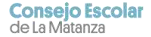 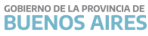 Según el GDEBA NO-2024-01918183-GDEBA-DPSYSAMDCGP, en el marco de la resolución 547/03 y el convenio marco N°56, entre el Ministerio y la Dirección General de Cultura y Educación, se dispone que los Consejos Escolares se encuentran afectados como entes ejecutores del Servicio Alimentario Escolar. A su vez el Decreto 2077/16 aprueba el acta acuerdo a suscribir entre los municipios de la Provincia de Buenos Aires y el Ministerio de Desarrollo de la Comunidad para la implementación del servicio alimentario.Por lo tanto, se informa que el servicio SAE para el mes de febrero, comenzara a brindarse desde el 14 de febrero hasta el 29 de febrero.                                                                                                      Alejandro Fabio Sosa                                                                                           Presidente Consejo Escolar de La Matanza San Justo, 31 de enero de 2024FECHA31/01/20242024COMUNICADO CONSEJO ESCOLAR011NIVELTodos los niveles y modalidadesTodos los niveles y modalidadesTodos los niveles y modalidadesTodos los niveles y modalidadesEMITEConsejo EscolarConsejo EscolarConsejo EscolarConsejo EscolarDESTINOEquipos directivos Equipos directivos Equipos directivos Equipos directivos SERVICIO SAE FEBREROSERVICIO SAE FEBREROSERVICIO SAE FEBREROSERVICIO SAE FEBRERO